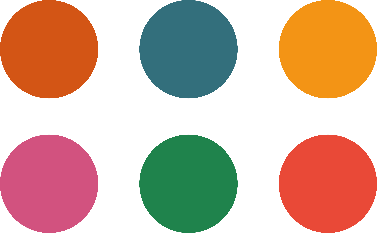 Prosjektstøtte
Kurs/SeminarProsjektstøtte kurs/seminar kan søkes til å arrangere kurs/seminar/workshops innen utøvende virksomhet for profesjonelle utøvende kunstnere i Norge. Det kan ikke søkes støtte til deltagelse på kurs/seminar/workshops, søk da heller reisestøtte eller etterutdanningsstipend. Søknaden og alle vedlegg skal være på norsk (vi aksepterer en og annen CV på et annet språk). Alle opplysninger som er oppgitt i denne søknaden og vedleggene behandles og arkiveres hos Fond for utøvende kunstnere.Obligatoriske vedlegg:Budsjett med alle estimerte utgifter og inntekterProsjektbeskrivelse, gjerne med lenker til relevante nettstederCV-er på kursholdere/instruktørerTil informasjon:Med utøvende kunstnere menes her musikere, sangere, skuespillere, dansere, dirigenter, sceneinstruktører og andre som gjennom sin kunst framfører åndsverk eller tradisjonsuttrykk, ifølge lov av 14. desember 1956 nr. 4.Det gis ikke støtte til kurs innen skapende virksomhet slik som komponering og låtskriving. Heller ikke til kurs innen administrativt arbeid og liknende.Innvilget støtte gis i form av en underskuddsgaranti som beregnes og utbetales etter at prosjektet er gjennomført og rapport og regnskap er sendt inn til fondet.Vi behandler dine personopplysninger i henhold til personopplysningsloven og gjeldende forskrifter. For mer informasjon, se vår hjemmeside ffuk.no/personvernerklaering.FOND FOR UTØVENDE KUNSTNEREPostboks 626 Sentrum, 0106 OsloBesøk: Kirkegata 1-3, OsloTelefon: 22 40 27 60E-post: ffuk@ffuk.noNettside: ffuk.noArrangørArrangørArrangørArrangørens navn:Kontaktperson:E-post:Adresse:Adresse:Adresse:Postnummer:Poststed:Fylke:KursstedNavn på kurssted:Land:Fylke (hvis i Norge:Kursholdere/instruktørerNavn og nasjonalitet (Nærmere omtale legges ved i eget dokument eller oppgis i prosjektbeskrivelsen):Navn og nasjonalitet (Nærmere omtale legges ved i eget dokument eller oppgis i prosjektbeskrivelsen):Navn og nasjonalitet (Nærmere omtale legges ved i eget dokument eller oppgis i prosjektbeskrivelsen):Om kurset/seminaretSjanger:Antall kursdager:Tidsrom (datoer):Kort beskrivelse av kursets innhold og formål:Kort beskrivelse av kursets innhold og formål:Kort beskrivelse av kursets innhold og formål:Hvem er kurset rettet mot?Hvem er kurset rettet mot?Omtrent hvor mange deltakere forventes?ØkonomiTotalbudsjett (samlede utgifter):Søknadssum:Sted:Dato:Søkers underskrift: